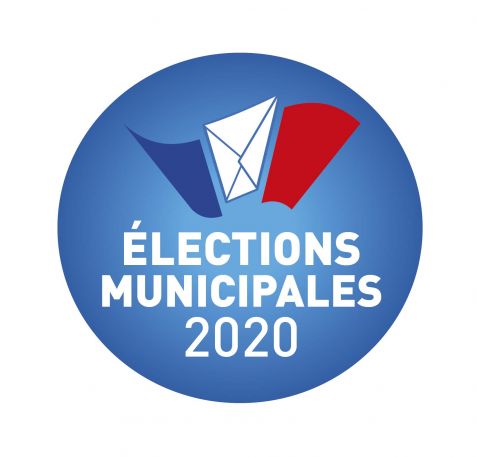 				VERIFIEZ VOTRE SITUATION ELECTORALE AINSI 				QUE VOTRE BUREAU DE VOTE A TOUT MOMENT SUR 				LE SITE SERVICE-PUBLIC.FRIL EST INDISPENSABLE D’ÊTRE INSCRIT SUR LES LISTES ELECTORALES AVANT LE 7 FEVRIER 2020 (PREVOIR UN JUSTIFICATIF D’IDENTITE ET DE DOMICILE)LES INSCRIPTIONS PEUVENT ÊTRE FAITES :EN MAIRIEPAR INTERNETPAR COURRIER (FORMULAIRE CERFA N° 12669*02°)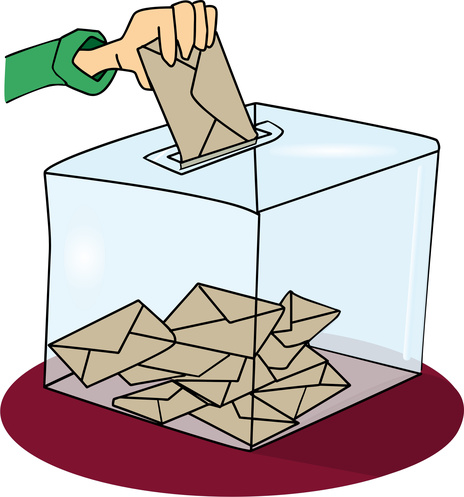 ELECTIONS MUNICIPALES15 ET 22 MARS 2020